REGISTRATION FORM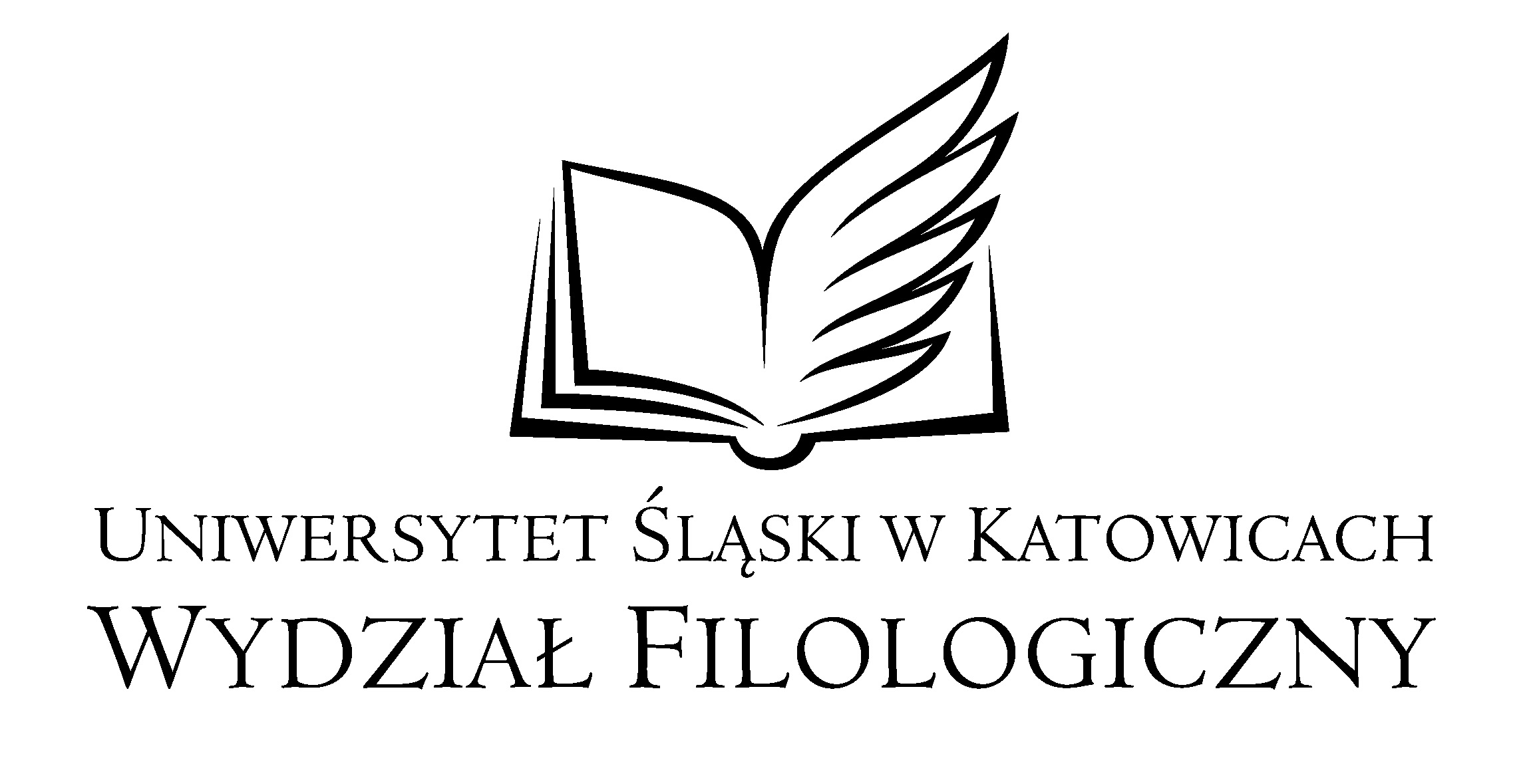 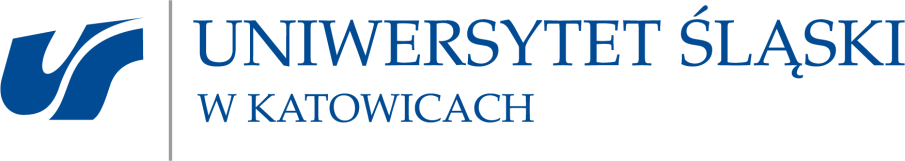 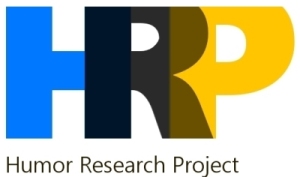 name / imię: affiliation / afiliacja:address / adres:telephone number / numer telefonu:e-mail: Do you wish to present a paper?		Yes  [   ] 	No   [   ]Czy chcesz wygłosić referat?Title of the paper / tytuł wystąpienia: Abstract (max. 300words) / streszczenie (max. 300 słów): 